БОЙРОК                                                                          РАСПОРЯЖЕНИЕ29 июль 2021й.                       №21                                   29 июля 2021г.Ивановка аулы                                                             село ИвановкаО проведении  «Чистая пятница» на территории сельского поселения Ивановский сельсовет муниципального района Хайбуллинский район Республики Башкортостан      В целях улучшения санитарно-эпидемиологической обстановки,санитарного и экологического состояния и соблюдение противопожарных норм на территории   сельского поселения Ивановский сельсовет, в соответствии с Федеральным законом №52-ФЗ от 30.03.1999 года « О санитарно-эпидемиологическом благополучии населения», Федеральным Законом №131-ФЗ «Об общих принципах организации местного самоуправления в Российской Федерации»,Правилами благоустройства и содержания территории сельского поселения Ивановский сельсовет, Уставом сельского поселения     РАСПОРЯЖАЮСЬ:    1. Руководителям организаций, сельского поселения Ивановский сельсовет организовать работу  по очистке от сорной травы и благоустройству прилегающих территорий  31 июля 2021 года в 15-00 часов;    2.Сообщение о субботнике разместить на официальном сайте администрации  сельского поселения Ивановский сельсовет.  3.Контроль за исполнением настоящего распоряжения оставляю за собой.  4.Настоящее распоряжение вступает в силу со дня его подписания.Глава  сельского поселения                                               Р.Ш.АбдуллинБАШКОРТОСТАН РЕСПУБЛИКАҺЫХӘЙБУЛЛА РАЙОНЫМУНИЦИПАЛЬ РАЙОНЫИВАНОВКА АУЫЛ СОВЕТЫАУЫЛ БИЛӘМӘҺЕХАКИМИӘТЕ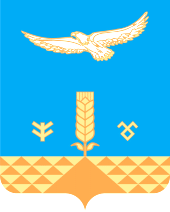 АДМИНИСТРАЦИЯСЕЛЬСКОГО ПОСЕЛЕНИЯИВАНОВСКИЙ СЕЛЬСОВЕТМУНИЦИПАЛЬНОГО РАЙОНАХАЙБУЛЛИНСКИЙ РАЙОНРЕСПУБЛИКИ БАШКОРТОСТАН